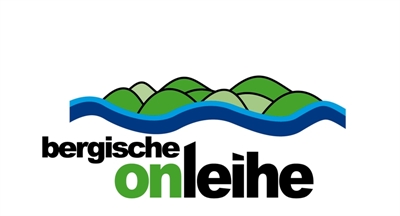 Schritt für SchrittErstellen Sie eine Adobe-ID  unter  accounts.adobe.comLaden Sie die benötigte Software herunter:Geben Sie www.bergische-onleihe.de ein bzw. öffnen Sie die Onleihe-Appund loggen Sie sich mit den Zugangsdaten der Bibliothek in Ihr Konto ein:Benutzername:			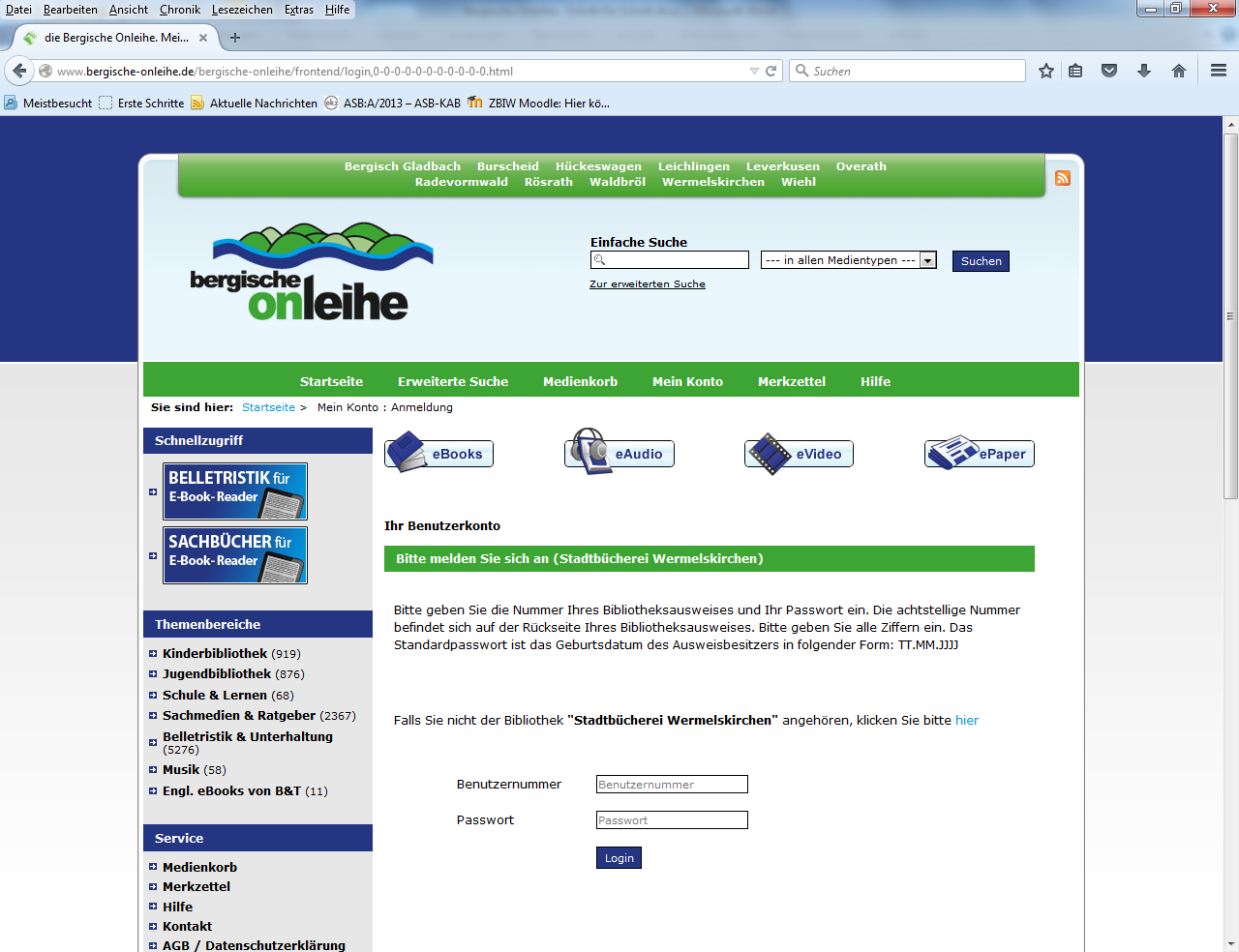 Ihre Ausweisnummer			Passwort:                                                      Ihr Geburtsdatum(TT.MM.JJJJ)Über die Hilfe der BergischenOnleihe finden Sie weitere hilfreiche Informationen wie z.B.Step-by-Step-Anleitungen und Kompatibilitätslisten.Für die Ausleihe mit dem PC (zur Übertragung auf den E-Reader):Für die Ausleihe mit dem Smartphone oder Tablet:Adobe Digital EditionsBluefire Reader, Onleihe-App(zu finden durch Eingabe in eine Internetsuchmaschine z.B. Google)(zu finden in Ihrem Play Store/App Store)